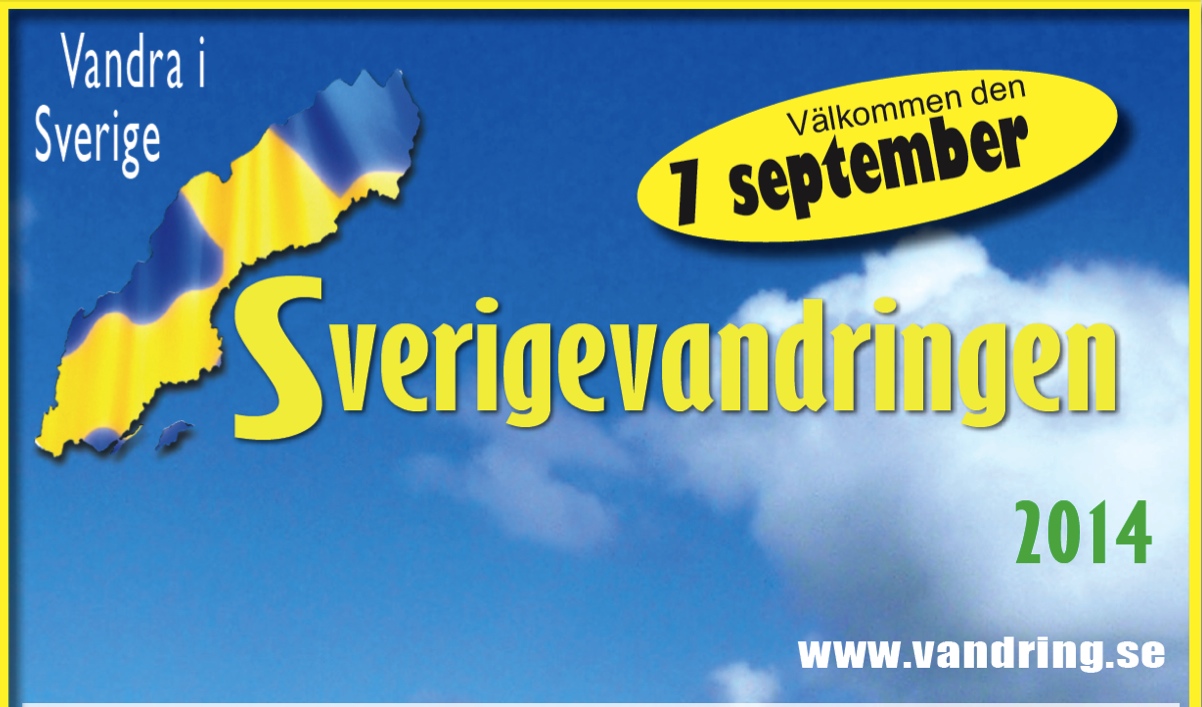 Försäljningsställen för vandringskartan hittar du på www.kust-kust.seVälkommen på vandring!Söndag 7 september 2014
Samling vid Naturstenskompaniet, Sandvik kl 9Vandringen går från Naturstensbolaget-Stenninge-Jordhamn-Stenbrottet Gillberga och längs kusten tillbaka (ca 8 km). Ta med fika.Ingen avgift.Hundägare, tänk på att fritt strövande kreatur kan förekomma.Vandringsledare:	
Roland o Görel Höggren 073-0725339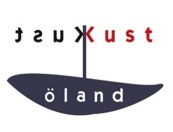 Ett arrangemang av Öland Kust till Kust Intresseföreningwww.kust-kust.se